2021年第35期阿坝州文化馆组织全馆职工召开安全生产专题会6月23日，我馆针对近期安全生产工作召开专题会，会前组织馆内安全工作小组对我馆办公楼、综合楼、业务用房等区域进行了全面自查，对消防、用电、用水等存在的问题进行了及时整改。会上馆领导针对本次“心系红飘带 奋进新征程”阿坝州庆祝“中国共产党建党100周年”文艺汇演活动就安全工作提出了总体要求，一是制定完善安全生产工作应急预案，内容包括（疫情防控、会场安保、交通安全等）。二是务必强调往返演员交通、生产生活安全等，做到安全保障无漏洞。三是汇演活动现场全馆职工务必多听、多看、全方位检查安全隐患及时排查隐患，确保汇演活动安全顺利、圆满完成。阿坝州文化馆（州美术馆、州非遗中心）2021年6月28日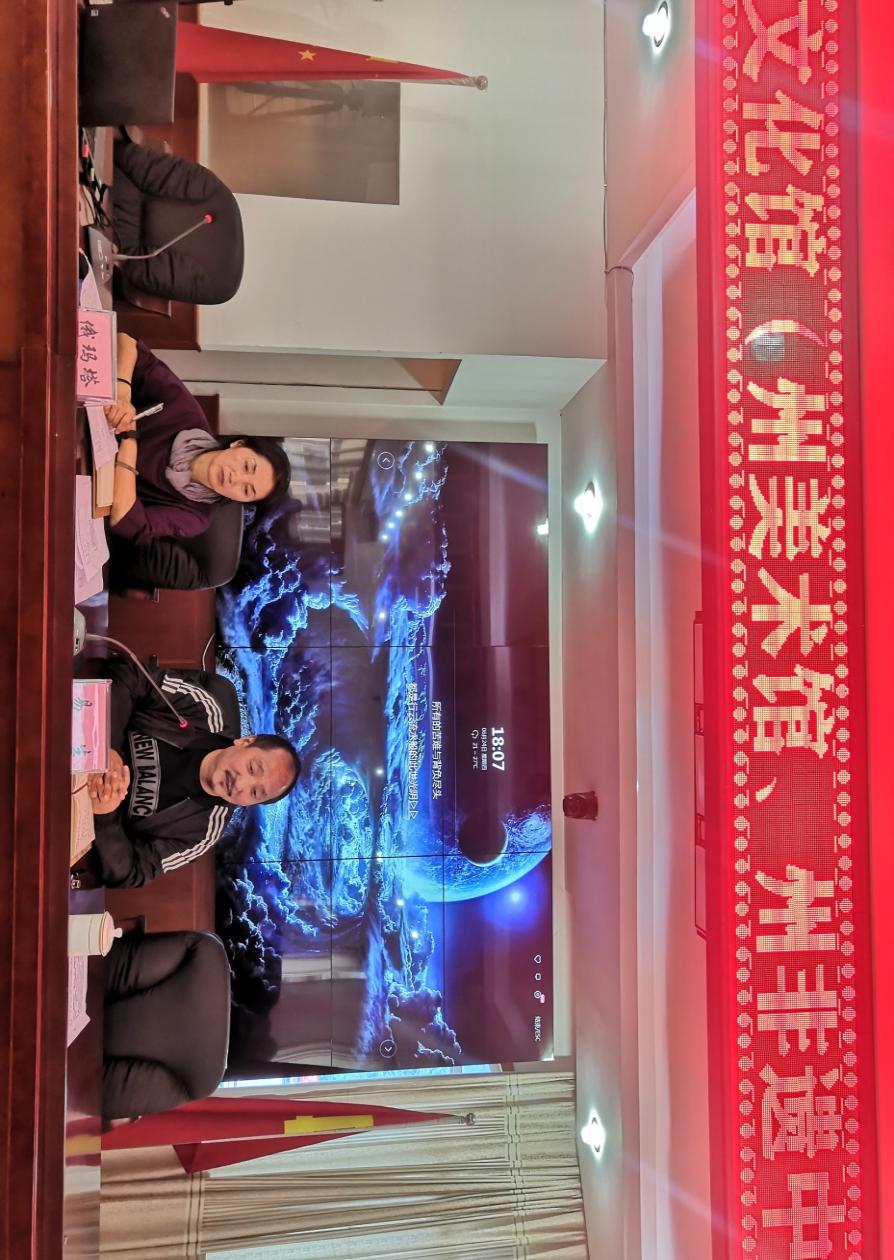 